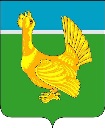 Администрация Верхнекетского районаПОСТАНОВЛЕНИЕО внесении изменений в постановление Администрации Верхнекетского района от 23.12.2020 №1183 «Об утверждении Порядка определения объема и условий предоставления субсидии из местного бюджета муниципальным бюджетным и автономным учреждениям на иные цели - на реализацию мероприятий муниципальной программы «Профилактика правонарушений и наркомании в Верхнекетском районе в 2019 – 2023 годах», утвержденной постановлением Администрации Верхнекетского района от 25.12.2018 №1355»В целях приведения муниципального нормативного правового акта в соответствие с федеральным  законодательством, постановляю:	1. Внести в постановление Администрации Верхнекетского района от 23.12.2020 №1183 «Об утверждении Порядка определения объема и условий предоставления субсидии из местного бюджета муниципальным бюджетным и автономным учреждениям на иные цели - на реализацию мероприятий муниципальной программы «Профилактика правонарушений и наркомании в Верхнекетском районе в 2019 – 2023 годах», утвержденной постановлением Администрации Верхнекетского района от 25.12.2018 №1355» следующие изменения:в Порядке определения объема и условий предоставления субсидии из местного бюджета муниципальным бюджетным и автономным учреждениям на иные цели - на реализацию мероприятий муниципальной программы «Профилактика правонарушений и наркомании в Верхнекетском районе в 2019 – 2023 годах», утвержденной постановлением Администрации Верхнекетского района от 25.12.2018 №1355:	1) пункт 3 изложить в следующей редакции:	«3. Главными распорядителями бюджетных средств, до которых в соответствии с бюджетным законодательством Российской Федерации, как получателей бюджетных средств, доведены в установленном порядке лимиты бюджетных обязательств на предоставление субсидий на соответствующий финансовый год (соответствующий финансовый год и плановый период), являются Администрация Верхнекетского района, Управление образования Администрация Верхнекетского района (далее - Учредитель).»;2) пункт 16 изложить в следующей редакции:«16. Учреждение предоставляет Учредителю отчетность о достижении результатов и показателей, указанных в пункте 14 настоящего Порядка, об осуществлении расходов, источником финансового обеспечения которых является Субсидия, в порядке, сроки и по формам, определенным Соглашением. Учредитель вправе устанавливать в Соглашении сроки и формы представления получателем субсидии дополнительной отчетности.»;3) пункт 21 изложить в следующей редакции:«21.В случае выявления по результатам проверок, проведенных Учредителем и уполномоченным органом, несоблюдения учреждением целей и условий, предусмотренных пунктами 2, 11 настоящего Порядка, не достижения результатов и показателей, предусмотренных пунктом 14 настоящего Порядка, Учреждение обязано её вернуть в местный бюджет  в порядке и сроки, предусмотренные пунктом 22 настоящего Порядка.». 	2. Настоящее постановление вступает в силу со дня его официального опубликования в информационном вестнике Верхнекетского района «Территория», разместить постановление на официальном сайте Администрации Верхнекетского района.Глава Верхнекетского района                                           С.А. АльсевичД.М. ДергачевДело-2, УФ-1, бух.-1, отдел КМСиТ-1, УО-1, МАУ “Культура»-1, ДЮСШ-1, Дергачев-1, Досужева-1.«13» апреля 2021 г.р.п. Белый ЯрВерхнекетского района Томской области                №269